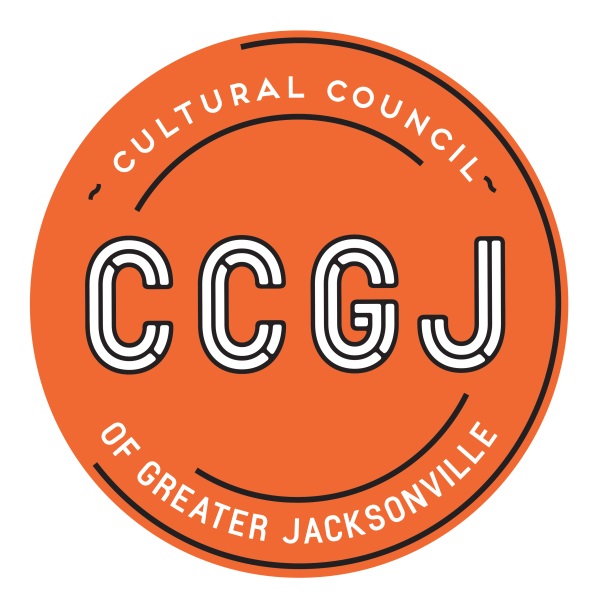 CSGP Pre-read for January 17, 2019 CCGJ BOD Meeting2019-2020 CSGP LOIThe application process for the Cultural Service Grant Program (CSGP) begins with a Letter of Intent to Apply, or LOI.  For organizations not currently funded through CSGP, completing the Letter of Intent (LOI) is a mandatory prerequisite to completing the full application for the 2019-2020 Cultural Service Grant Program.  Currently-funded organizations must complete an abbreviated version of the LOI to ensure that they have maintained eligibility for CSGP for 2019-2020.  The purpose of the LOI is to:Signal the organization's intention to apply to CSGPDetermine eligibility for applicant organizationsGather essential information and documentationInform the Cultural Council of Greater Jacksonville's request for funding to the City of Jacksonville for the Cultural Service Grant Program.The deadline for the LOI for the 2019-2020 CSGP process will be Tuesday, March 5, 2019.  The online LOI form will be available through the Cultural Council’s website and promoted through a press release, public notice, the Cultural Council’s e-newsletter, and targeted emails to current grantees and prospective applicants.